12 Tone (Serial) Music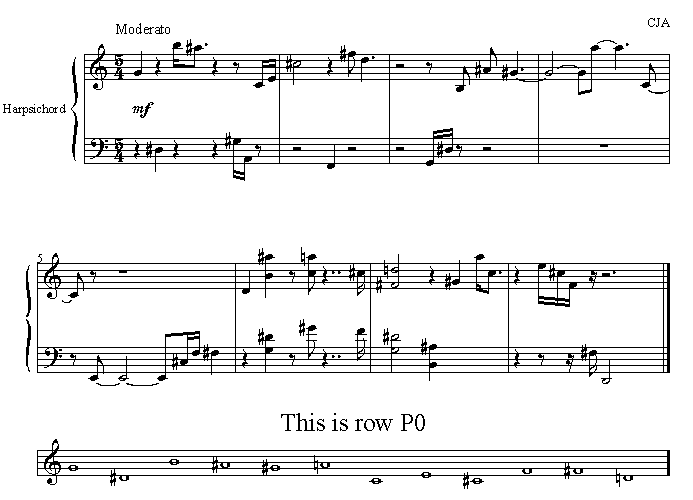 